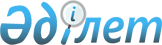 О некоторых вопросах изменения границ сельских округов Баянаульского районаРешение Павлодарского областного маслихата от 10 февраля 2004 года N 13/3. Зарегистрировано Департаментом юстиции Павлодарской области 11 марта 2004 года за N 2331

      В соответствии со статьей 11  Закона  Республики Казахстан "Об административно-территориальном устройстве Республики Казахстан" и на основании совместного решения маслихата и акимата Баянаульского района от 13 января 2004 года N 31, областной маслихат и акимат области РЕШИЛИ : 

      1. Изменить границы Шоптыкольского, Аксанского и Бирликского сельских округов Баянаульского района в связи с передачей части земель Аксанского и Бирликского сельских округов и массива государственного земельного запаса "Майкаинский" в состав Шоптыкольского сельского округа согласно разработанному проекту и экспликации земель (приложения 1 и 2). 

      2. Контроль за выполнением данного решения возложить на постоянную комиссию областного маслихата по экологии и охраны окружающей среды.       Председатель сессии                        В. Руди       Секретарь 

      областного маслихата                       Р. Гафуров       Аким области                               К. Нурпеисов 

Приложение 1        

к решению Павлодарского   

областного маслихата    

от 10 февраля 2004 года N 13/3 

"О некоторых вопросах изменения 

границ сельских округов   

Баянаульского района"    ЭКСПЛИКАЦИЯ 

формирования землепользований га 

Приложение 2        

к решению Павлодарского   

областного маслихата    

от 10 февраля 2004 года N 13/3 

"О некоторых вопросах изменения 

границ сельских округов   

Баянаульского района"    ЭКСПЛИКАЦИЯ ЗЕМЕЛЬ 

населенных пунктов Шоптыкольского сельского округа  га 
					© 2012. РГП на ПХВ «Институт законодательства и правовой информации Республики Казахстан» Министерства юстиции Республики Казахстан
				N п/п 
Наименование хозяйств, от которых изымается и которым передаются земельные участки 
Всего земель в границах плана 
Итого с/х угодий 
В том числе 
пашня 
1 
2 
3 
4 
5 
1. Аксанский сельский округ 1. Было до изменения границ 88272 77102 1391 1. Изымается Шоптыкольскому сельскому округу 2922 2895 - 1. Остается после изъятия 85350 74207 1391 2. Бирликский сельский округ 2. Было до изменения границ 259983 245552 1362 2. Изымается Шоптыкольскому сельскому округу 4902 3971 - 2. Остается после изъятия 255081 241581 1362 3. Земельный запас "Майкаинский" 3. Было до изменения границ 45431 38299 - 3. Изымается Шоптыкольскому сельскому округу 9700 6755 - 3. Остается после изъятия 35731 31544 - 4. с. Служон 4. Было до изменения границ  1021 940 - 4. Передается Шоптыкольскому сельскому округу 1021 940 - 5. Шоптыкольский сельский округ 5. Было до изменения границ 12095 9225 - 5. Будет по проекту в границах плана 30640 
23786 
- 
В том числе 
Прочие Земли промышленности и крестьянских хозяйств 
Залежь 
Сенокосы 
пастбища 
коллективные огороды 
6 
7 
8 
9 
10 
11 
9537 569 65605 - 11160 10 - - 2895 - 17 10 9537 569 62710 - 11143 - 17810 - 226380 - 13517 914 - - 3971 - 17 914 17810 - 222409 - 13500 - 1999 - 36300 - 4257 2875 - - 6755 - 70 2875 1999 - 29545 - 4187 - - - 892 48 80 1 - - 892 48 80 1 - 60 9165 - 585 2285 - 
60 
23678 
48 
769 6085 N п/п 
Наименование 
Всего земель в границах плана 
Итого с/х угодий 
В том числе 
пастбища 
с. ЦЭС  
1. По проекту 7632 6634 6574 с. Шоптыколь 
2. По проекту 12735 7108 7108 с. Служон 
3. По проекту 10273 10044 9996 4. В том числе чересполосный участок 48 48 - Всего: Всего: 30640 
23786 
23786 
В том числе 
Придорожные насаждения 
болота 
Под водой 
сенокос 
коллективные огороды 
всего 
В том числе 
ручьи 
с. ЦЭС  
60 - 24 124 70 16 с. Шоптыколь 
- - - - 17 8 с. Служон 
- 48 - - 3 2 - 48 - - - - 60 
48 
24 
124 
90 
26 
Под водой 
Дороги 
Застроенная часть земель населенных пунктов 
Прочие 
Земли промышленности и крестьянских хозяйств  
В том числе 
озера 
пруды 
с. ЦЭС  
52 2 59 50 128 543 с. Шоптыколь 
9 - 38 40 116 5416 с. Служон 
- 1 29 57 14 126 - - - - - - 61 
3 
126 
147 
258 
6085 
